Ikrek a Semmelweis Egyetem újévi babáiHajnali három órakor egy ikerpár – Bence és Balázs – látta meg a napvilágot először a Semmelweis Egyetem Szülészeti és Nőgyógyászati Klinika Üllői úti részlegén 2024-ben.Az ikrek a terhesség 34. hetében, a vártnál korábban, császármetszéssel érkeztek első gyermekként a családba. Bence, pontban hajnali 3 órakor 1955 grammos súllyal és 43 centiméterrel, testvére Balázs, 3 óra 2 perckor 2285 grammal és 47 centiméterrel született.Az édesanya Kitti és az újszülöttek is jól vannak.A Semmelweis Egyetem Szülészeti és Nőgyógyászati Klinikáján 2024. január 1-én reggel 8 óráig összesen három baba született.Sajtókapcsolat:+36 20 670 1574hirek@semmelweis.huEredeti tartalom: Semmelweis EgyetemTovábbította: Helló Sajtó! Üzleti SajtószolgálatEz a sajtóközlemény a következő linken érhető el: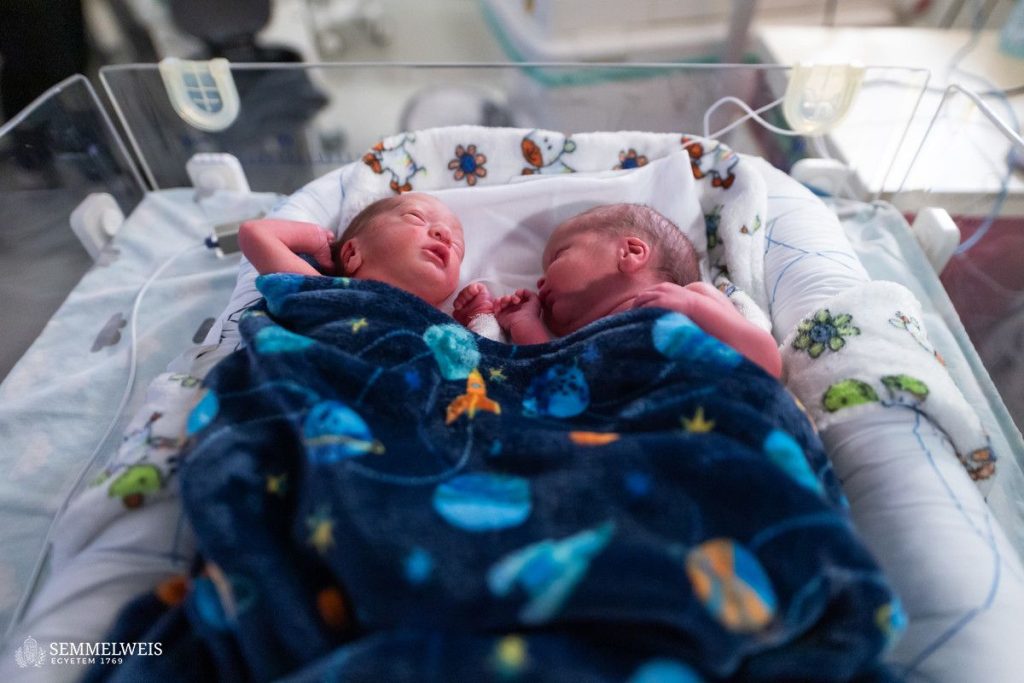 © Fotó: Barta Bálint - Semmelweis Egyetem